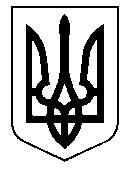 СЛОБОЖАНСЬКИЙ ЛІЦЕЙ №1 СЛОБОЖАНСЬКОЇ СЕЛИЩНОЇ РАДИ ЧУГУЇВСЬКОГО РАЙОНУ ХАРКІВСЬКОЇ ОБЛАСТІНАКАЗ31.05.2021                                    смт. Слобожанське                                     № 9-уПро зарахування учнів до 1 класуНа виконання  Закону України «Про освіту», постанови Кабінету Міністрів України від 13.09.2017 №684 «Про затвердження Порядку обліку дітей шкільного віку та учнів», відповідно до Порядку  зарахування, відрахування та переведення учнів до державних та комунальних закладів освіти для здобуття повної загальної середньої освіти, затвердженого наказом МОН «Про затвердження Порядку  зарахування, відрахування та переведення учнів до державних та комунальних закладів освіти для здобуття повної загальної середньої освіти» від 16.04.2018 №367, зареєстрованого в Міністерстві юстиції України 05.05.2018 за №564/32016  розділ ІІ Статуту Слобожанського ліцею №1 Слобожанської селищної ради Чугуївського району Харківської області та на підставі протоколу засідання педагогічної ради ліцею №3 від 31.05.2021 року, НАКАЗУЮ:Зарахувати до списків ліцею учнів 1-х класів:1 – А класуБАБИЧ Вікторія Максимівна БАБИЧ Поліна Андріївна ВОЛОЩЕНКО Євгеній Андрійович ГОРОБЕЙ Софія Кирилівна ДРОЗД Кирило Олексійович ДРОЗДОВА Марія МаксимівнаЖУРАКОВСЬКИЙ Захар Віталійович ЗАСЄКІН Ігор Олексійович КАЛІНІЧЕНКО Олександр Юрійович КОЛОТИЛО Дмитро Євгенович КОМАР Варвара Денисівна КРИШТАЛЬ Єгор Олександрович ЛЕБЕДЄВ Михайло Дмитрович МОКРІЙ Дарія Віталіївна ОВЧІННІКОВ Олександр Андрійович ПЕРОВ Дмитро Максимович ПІЛАТ Денис Володимирович СЕМИДОЦЬКИЙ Кирило Євгенович СЕРГІЄНКО Христина Євгеніївна СІРОХА Дар’я Олексіївна СТРОГАНОВ Кирило АнтоновичТИЩЕНКО Захар ЄвгенійовичФІЛЕНКО Мілана ОлександрівнаЧЕЛАПКО Владислав ОлеговичШЕВЧЕНКО Софія Володимирівна1 – Б класуБАЗДИРЄВА Маргарита ЮріївнаБАТИЧЕНКО Євген ЄвгеновичБАТИЧЕНКО Ярослав ЄвгеновичГОПЦІЙ Макар ОлексійовичГОРСЬКИЙ Дмитро ВолодимировичДАВИДОВ Єгор ВолодимировичДУБ Назар ДмитровичЗАВОРОТНИЙ Максим СергійовичКУРОПЯТНИК Тимофій ІвановичОЛЕЙНІКОВА Вікторія ВалеріївнаПАРАСОЧКА Марк ЄвгеновичПЛАНІТКІНА Крістіна ДмитрівнаСАФОНОВА Милана МиколаївнаСТЕПАНОВ Данило СергійовичСУМЕЦЬ Кирило ОлександровичТЄЛЄУСОВА Аліса ВіталіївнаФОМЕНКО Платон АнтоновичХРАМЦОВ Вадим СергійовичХРИСТОСОВА Вікторія  СергіївнаЧУПРИНА Єлизавета ВолодимирівнаШАНДУРСЬКА Ніка РоманівнаШЕВЧЕНКО Діана ДмитрівнаЯКИМЕНКО Тимофій Якович1 – В класуАКІМОВ Максим АртемовичАНТОНОВА Орина ПавлівнаАУШКІН Кирило ВалентиновичБІДНИЙ Владислав ІвановичГОРОБЕЦЬ Іванна ЄвгенівнаГОРОБЕЦЬ Михайло ВолодимировичГРИНЬКО Антон ВіталійовичДОБРОСКОК Мілана ОлександрівнаЗУБ Віолетта ОлександрівнаКОЛІСНИК Анастасія ОлександрівнаКОЛІСНИК Костянтин ЄвгеновичКОНОНЕНКО Катерина СергіївнаМАЗУР Гліб СергійовичМОРОЗ Мелана ГеннадіївнаПРОЦЕНКО Микита ЄвгеновичПУГАЧЬОВ Михайло СергійовичРУБЕЛЬ Арсеній ЄвгенійовичСОЛДАТЕНКО Ілля ОлександровичСТЕЛЬНІК Дмитро ОлександровичФЕДІРКО Євгеній ІвановичЧЕРТКОВ Дмитро МиколайовичШАПОВАЛОВ Данило КириловичШВАЧКА Софія ВіталіївнаШЕВЧЕНКО Варвара СергіївнаЩЕРБАК Софія ГорівнаСекретарю ліцею Жарій Ю.А.:2.1.Внести прізвища учнів до алфавітної книги за відповіднимилітерами.01.09.2021 2.2.Розмістити особові справи зарахованих учнів до папок з особовими справами 1-А,1-Б,1-В, класів.01.09.2021     3.Класним керівникам 1-А,1-Б,1-В класів :3.1.Оформити особові справи учнів відповідно до нормативних вимог.01.09.20213.2.Оформити класні журнали 1-А,Б,В  класів відповідно донормативних вимог.01.09.20213.3.Забезпечити відповідність номерів особових справ учнів номерами валфавітній книзі і класних журналах 1-х класів.01.09.2021     4.Контроль за виконанням даного наказу залишаю за собою.Директор ліцею                                                     Вікторія ДЗЮБАЗ наказом ознайомлені:  Класні керівники                                                     Ольга ІЛЬЧЕНКО                                                                                   Олена КОШЕВА                                                                                   Анастасія СИДОРЕНКО                                                   Секретар                                                                  Юлія  ЖАРІЙ                                                   Всього учнів: 829